לוח תכנון – פורים-פסח תשע''זראשוןשנישלישירביעיחמישישישיש"קמוצ"שי"ד באדר - פורים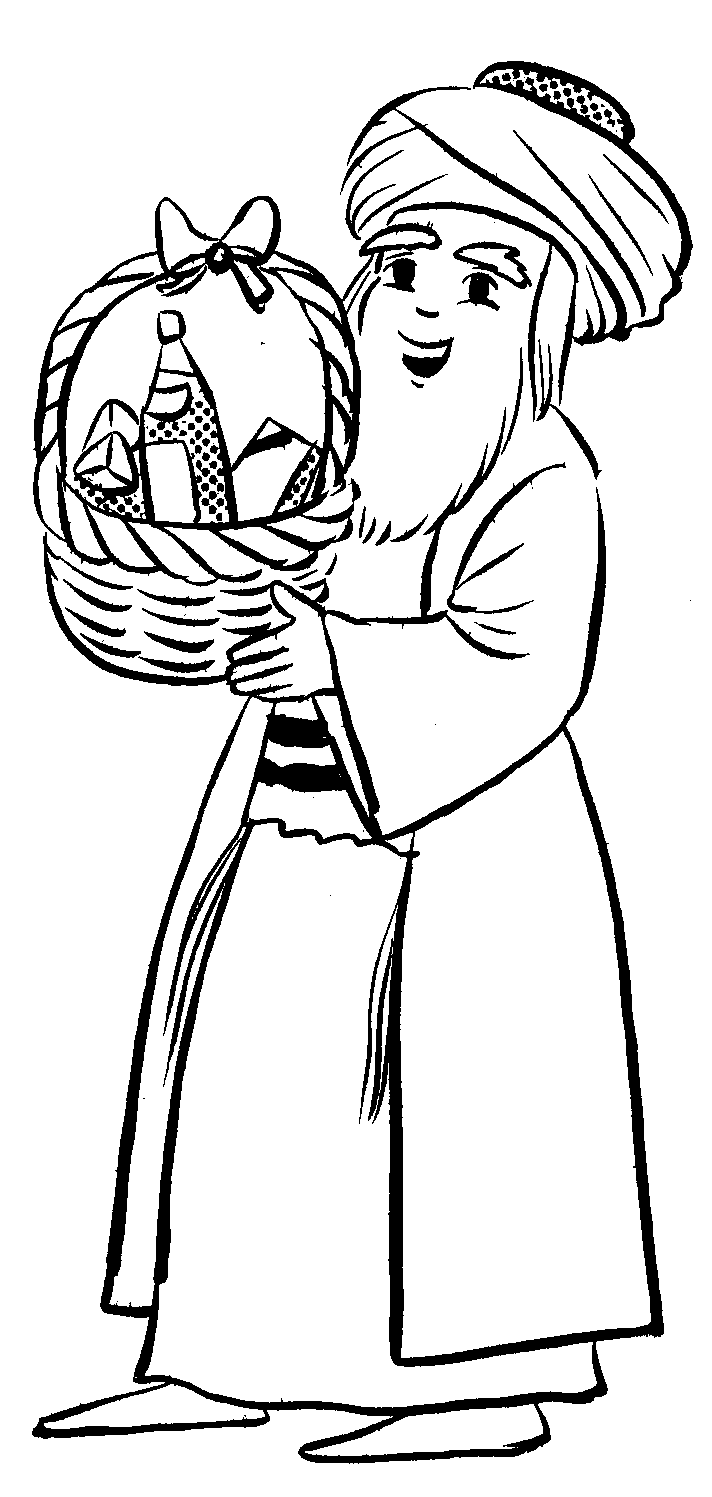 ט"ו באדר –שושן פוריםט"ז באדרי"ז באדרי"ח באדרי"ט באדרכי תשא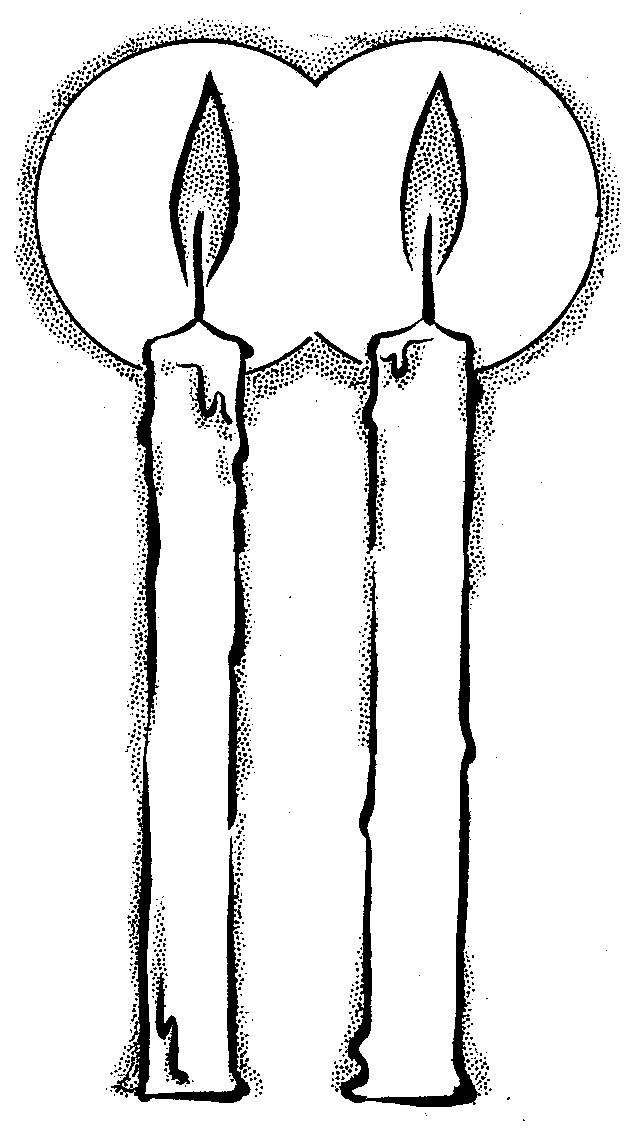 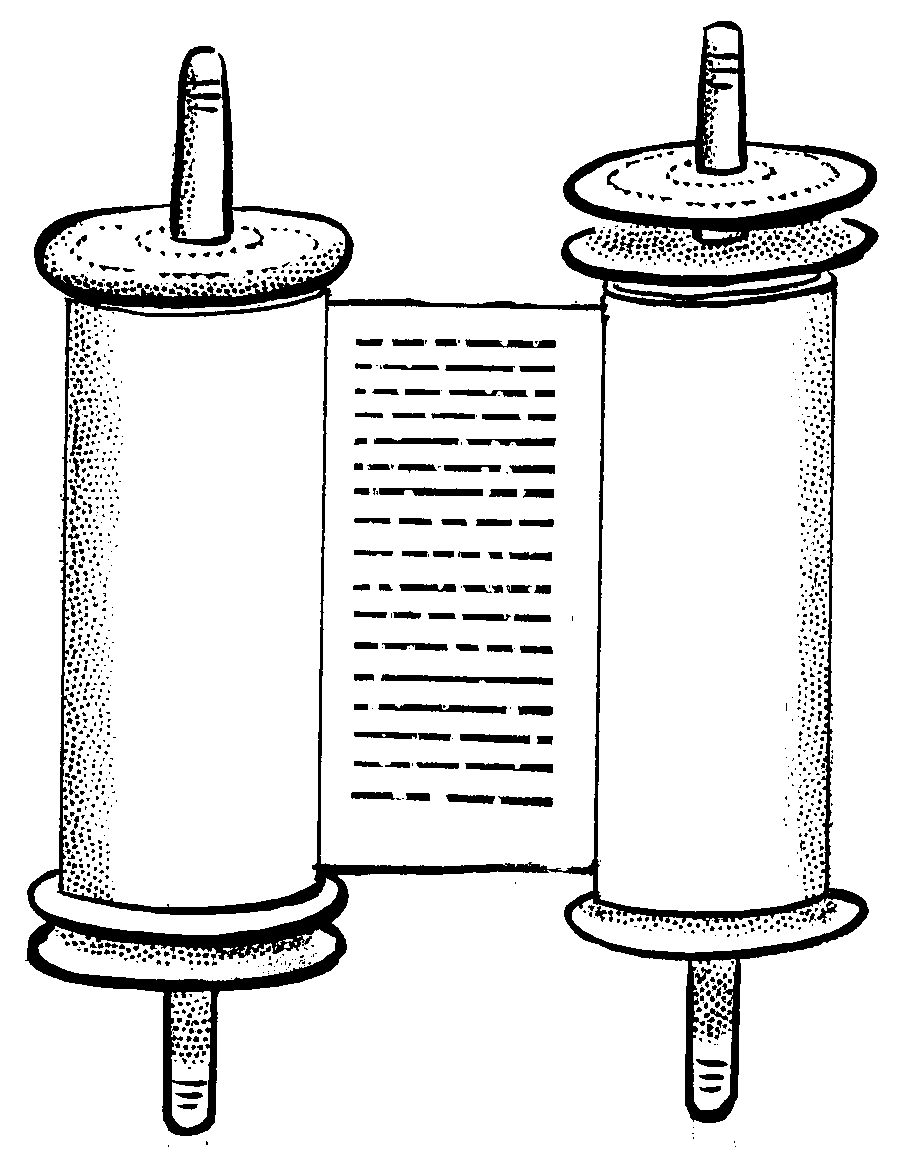 כ"א באדרכ"ב באדרכ"ג באדרכ"ד באדרכ"ה באדרכ"ו באדרויקהלכ"ח באדרכ"ט באדרא' בניסןב' בניסןג' בניסןד' בניסןפקודיו' בניסןז' בניסןח' בניסןט' בניסןי' בניסןי"א בניסןויקראי"ג בניסן –בדיקת חמץ בלילהי"ד בניסן –שריפת חמץט"ו בניסן – חג הפסח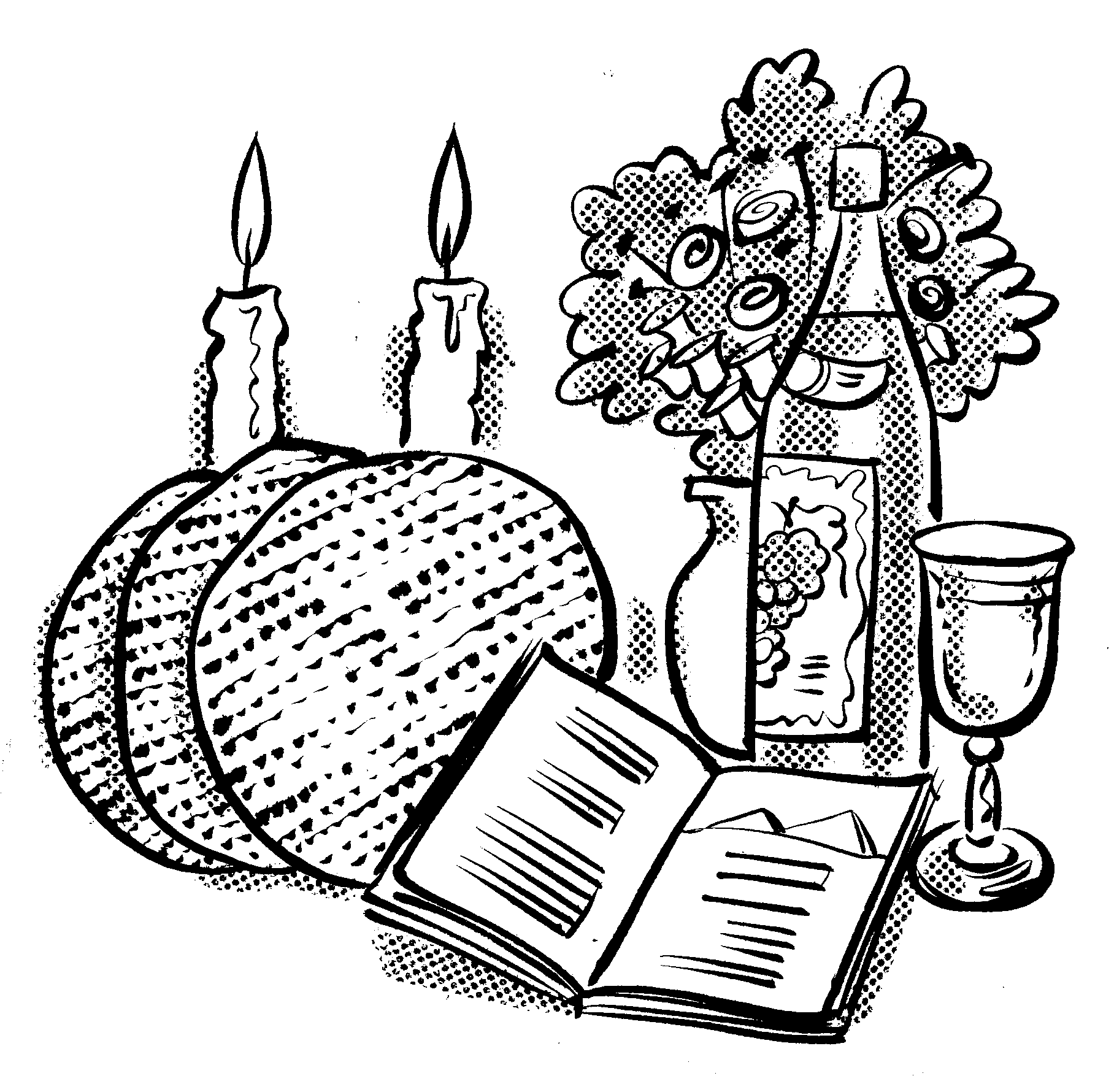 